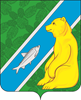         Об опубликовании проекта решения Совета     депутатов городского поселения Андра    «О внесении изменений и дополнений в Устав    городского поселения Андра»      Руководствуясь статьёй 44 Федерального закона от 06.10.2003 № 131-ФЗ «Об общих принципах организации местного самоуправления в Российской Федерации», Уставом городского поселения Андра Совет депутатов городского поселения Андра решил: Направить прилагаемый проект решения Совета депутатов городского поселения Андра «О внесении изменений и дополнений в Устав городского поселения Андра» для опубликования в печатное издание Октябрьского района (приложение).  Установить место размещения демонстрационных материалов по проекту решения Совета депутатов городского поселения Андра «О внесении изменений и дополнений в Устав городского поселения Андра» для ознакомления граждан и всех заинтересованных лиц – здание КДЦ «ЛИДЕР», администрация городского поселения Андра.Обнародовать настоящее решение посредством размещения в информационно – телекоммуникационной сети «Интернет», на официальном сайте администрации муниципального образования городское поселение Андра по адресу www.andra-mo.ru, а также разместить на информационных стендах администрации городского поселения Андра.            3.         Решение вступает в силу после официального опубликования.       4.       Контроль за исполнением настоящего решения возложить на председателя Совета депутатов городского поселения Андра. Председатель Совета депутатовгородского поселения Андра			                                 В.Г. МорозовПриложение к решению Совета депутатовГородского поселения Андра от «12» мая 2022 № 9ПРОЕКТ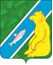 СОВЕТ ДЕПУТАТОВГОРОДСКОГО ПОСЕЛЕНИЯ АНДРАОктябрьского районаХанты-Мансийского автономного округа-ЮгрыРЕШЕНИЕО внесении изменений в Устав городского поселения Андра	В соответствии с Федеральным законом от 14.03.2022 № 60-ФЗ «О внесении изменений в отдельные законодательные акты Российской Федерации», статьей 48 Устава городского поселения Андра, руководствуясь решением Совета депутатов городского поселения Андра от 05.10.2020 № 53 «Об утверждении структуры администрации городского поселения Андра», Совет депутатов городского поселения Андра решил:	1.  Внести изменений в Устав городского поселения Андра согласно приложению. 2. Направить настоящее решение для государственной регистрации в Управление министерства юстиции Российской Федерации по Ханты - Мансийскому автономному округу – Югре.3. Опубликовать (обнародовать) зарегистрированное решение в приложении к газете «Новости Югры» «Вести Октябрьского района» в течение семи дней со дня его поступления из Управления Министерства юстиции Российской Федерации по Ханты – Мансийскому автономному округу - Югре. 4. Настоящее решение вступает в силу с момента официального опубликования.Председатель Совета депутатов                                        Глава городского поселения Андра________________ В.Г. Морозов                                       _________________ Н.В. Жук           Приложениек решению Совета депутатовгородского поселения Андраот «___» ________ 2022 г. № ___                      1.  Внести в Устав городского поселения Андра следующие изменения: 1.1. Статью 30 Устава исключить.1.2. В пункте 4 статьи 27 слова «заместитель главы администрации поселения» заменить словами «должностное лицо администрации городского поселения Андра».СОВЕТ ДЕПУТАТОВ ГОРОДСКОГО ПОСЕЛЕНИЯ АНДРАОктябрьского районаХанты-Мансийского автономного округа-ЮгрыРЕШЕНИЕСОВЕТ ДЕПУТАТОВ ГОРОДСКОГО ПОСЕЛЕНИЯ АНДРАОктябрьского районаХанты-Мансийского автономного округа-ЮгрыРЕШЕНИЕСОВЕТ ДЕПУТАТОВ ГОРОДСКОГО ПОСЕЛЕНИЯ АНДРАОктябрьского районаХанты-Мансийского автономного округа-ЮгрыРЕШЕНИЕСОВЕТ ДЕПУТАТОВ ГОРОДСКОГО ПОСЕЛЕНИЯ АНДРАОктябрьского районаХанты-Мансийского автономного округа-ЮгрыРЕШЕНИЕСОВЕТ ДЕПУТАТОВ ГОРОДСКОГО ПОСЕЛЕНИЯ АНДРАОктябрьского районаХанты-Мансийского автономного округа-ЮгрыРЕШЕНИЕСОВЕТ ДЕПУТАТОВ ГОРОДСКОГО ПОСЕЛЕНИЯ АНДРАОктябрьского районаХанты-Мансийского автономного округа-ЮгрыРЕШЕНИЕСОВЕТ ДЕПУТАТОВ ГОРОДСКОГО ПОСЕЛЕНИЯ АНДРАОктябрьского районаХанты-Мансийского автономного округа-ЮгрыРЕШЕНИЕСОВЕТ ДЕПУТАТОВ ГОРОДСКОГО ПОСЕЛЕНИЯ АНДРАОктябрьского районаХанты-Мансийского автономного округа-ЮгрыРЕШЕНИЕСОВЕТ ДЕПУТАТОВ ГОРОДСКОГО ПОСЕЛЕНИЯ АНДРАОктябрьского районаХанты-Мансийского автономного округа-ЮгрыРЕШЕНИЕСОВЕТ ДЕПУТАТОВ ГОРОДСКОГО ПОСЕЛЕНИЯ АНДРАОктябрьского районаХанты-Мансийского автономного округа-ЮгрыРЕШЕНИЕ«12»мая2022г.№9пгт. Андрапгт. Андрапгт. Андрапгт. Андрапгт. Андрапгт. Андрапгт. Андрапгт. Андрапгт. Андрапгт. Андра«»2022г.№